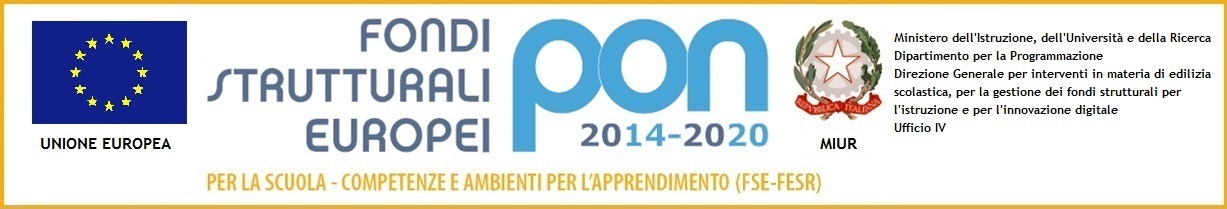 	Programma Operativo Nazionale 2014-2020Asse I – Istruzione – Fondo Sociale Europeo (FSE)Obiettivo Specifico 10.2 - Azione 10.2.5“Potenziamento dell’educazione al patrimonio culturale, artistico, paesaggistico”Codice progetto: 10.2.5C-FSEPON-CA-2018-45; denominato “#VIVICASERTA !!!”In Rete con il Liceo Manzoni di CasertaCaserta 13/09/2019Agli alunni dell’ITIS-Liceo“F.Giordani ”                                                                                                                E  p.c. ai loro GenitoriAi DocentiAllo staff Al DSGA                        OGGETTO: AVVISO INTERNO SELEZIONE ALUNNIIL DIRIGENTE SCOLASTICOConsiderata	la rete di scuole del PON 2014/2020 progetto10.2.5C- FSEPON-CA- 2018-  45, capofila Liceo Manzoni;Visto il regolamento concernente le “istruzioni generali sulla gestione amministrativo-contabile delle istituzioni scolastiche” Decreto Interministeriale 28 agosto2018, n. 129, con particolare riferimento all’articolo 55, comma 3;Visti il D.Lgs. 30 marzo 2001, n. 165 e il D.P.R.8 marzo 1999, recante “Norme generali sull’ordinamento del lavoro alle dipendenze della Amministrazioni Pubbliche” e ss.mm.ii. ;Visti  il D.Lgs. 18 aprile 2016 n.50 relativo al Codice dei contratti pubblici e successive  Disposizioni integrative e correttive D.Lgs 19 aprile 2017, n. 56.Vista la nota prot.n. AOODGEFID/3340 del 23/03/2017 del MIUR - Dipartimento  per la Programmazione e la gestione delle risorse umane, finanziarie e  strumentali - Direzione Generale per interventi in materia di edilizia scolastica, per la gestione dei fondi strutturali per l'istruzione e per l'innovazione digitale - Ufficio IV - Fondi Strutturali Europei- Programma Operativo Nazionale "Per la scuola, competenze e ambienti per l'apprendimento" 2014-2020. Avviso pubblico rivolto alle Istituzioni scolastiche statali per la realizzazione di progetti "Per la scuola, competenze e ambienti per l'apprendimento" 2014- 2020 sottoazione 10.2.5C Competenze trasversali progetto “#VIVICASERTA!!!”– Codice identificativo progetto: 10.2.5C- FSEPON-CA- 2018- 45Visto il Progetto all’uopo predisposto, denominato ““#VIVICASERTA !!!”, approvato dal Collegio dei Docenti e dal Consiglio d’Istituto;Considerato che il Ministero dell’Istruzione, dell’Università e della Ricerca – Dipartimento per la Programmazione e la gestione delle risorse umane, finanziarie e strumentali - Direzione Generale per interventi in materia di edilizia scolastica, per la gestione dei fondi strutturali per l’istruzione e per l’innovazione digitale – Ufficio IV:Viste le graduatorie definitive pubblicate sul sito dei Fondi strutturali con nota prot. AOODGEFID\n. 8202 del 29/03/2018la nota prot.n. AOODGEFID/9281 del 10 aprile 2018 con cui il MIUR ha autorizzato i suddetti Progetti PON/FSE per la Regione Campania;che con nota prot.n. AOODGEFID/9281 del 10 aprile 2018 il MIUR ha comunicato a questa Istituzione Scolastica la singola autorizzazione del progetto e dell’impegno di spesa, attuando la sottoazione 10.2.5C definita dal seguente codice progetto: 10.2.5C-FSEPON-CA-2018- 45 pari ad € 119.886,0 prevedendo come termine di conclusione delle attività didattiche il 31 agosto 2019; Considerato    che è stata concessa la proroga al 20 dicembre 2019EMANAIl presente avviso per la selezione degli alunni partecipanti al progetto “Potenziamento dell'educazione al patrimonio culturale, artistico, paesaggistico” articolato nei seguenti moduli:Caratteristiche del progettoIl percorso, articolato nei suddetti moduli, risponde a quelle che sono le finalità previste nel quadro delle azioni finalizzate al potenziamento dell’educazione al patrimonio culturale, artistico, paesaggistico, in particolare:sensibilizzare le studentesse e gli studenti al proprio patrimonio culturale, artistico e paesaggistico con l’obiettivo formativo di educarli alla sua tutela,trasmettere il valore che ha per la comunità il patrimonio artistico - culturalevalorizzare appieno la dimensione di bene comune e il potenziale che può generare per lo sviluppo democratico del Paesedefinire il patrimonio culturale nella sua accezione più ampia di identità culturaincentivare i giovani allo studio dell’arte e del paesaggiostimolare la partecipazione attivafare della scuola non solo luogo di apprendimento formale ma luogo di crescita e creativitàTutti i moduli proposti ruotano intorno allo stesso obiettivo che è quello di promuovere e valorizzare il territorio Casertano e la Reggia di Caserta. Attraverso una metodologia didattica esperienziale e laboratoriale basata su lezioni e attività prevalentemente pratiche e basate su casi reali si promuoverà un ruolo attivo delle studentesse e degli studenti nei confronti delle sfide del patrimonio locale e soprattutto favorire l’acquisizione di competenze curriculari e trasversali.La metodologia didattica utilizzata si basa soprattutto sulla interdisciplinarietà e l’esperienza, intesa come lavoro laboratoriale e su casi reali attraverso:Uso della metodologia della ricerca per le attività didatticheOsservazione e individuazione di elementi territoriali che possono essere oggetto di indagine specifica e di esplorazione da parte degli alunni.Raccolta e documentazione di materiale vario (fotografie, planimetrie, mappe, annotazioni, video).Utilizzo di percorsi di narrativa per soggettivizzare e comprendere gli argomentiIn base alla tipologia di prodotto che si andranno a realizzare potranno rendersi più significative le discipline scientifiche o umanistiche (Interdisciplinarietà e sinergia tra le discipline)La metodologia didattica utilizzata sarà centrata sulla pratica e i compiti di realtà attraverso il cooperative learning; attività di tutoraggio; peer tutoring, learning by doing, role playingCriteri di selezione studenti interniAi fini del riconoscimento del diritto prioritario alla partecipazione, del principio delle pari opportunità e della trasparenza delle operazioni, gli studenti, qualora il numero dei posti disponibili non fosse sufficiente a soddisfare le istanze pervenute, saranno selezionati, previa presentazione della domanda di ammissione, sulla base dei seguenti criteri:media aritmetica  dell’anno scolastico 2018/2019;attitudine, predisposizione e motivazione a svolgere attività laboratoriali;Voto di condotta: almeno “positivo” relativamente agli indicatori del RISPETTO e delle RELAZIONI;Qualora il numero delle domande pervenute superi il numero dei posti disponibili, sarà stilata, sulla base dei criteri sopra esposti, una graduatoria di merito. In caso di parità di punteggio- qualora non sia stata già consegnata – si prenderà in considerazione la dichiarazione della situazione economica ISEE. Gli alunni o i loro genitori dovranno consegnare tale certificazione entro 48 ore dalla richiesta, pena l’inserimento in coda alla graduatoria relativa a quel punteggio.Domanda di Partecipazione e termini di presentazioneLa domanda di partecipazione, compilata sul modello, dovrà essere presentata direttamente all'ufficio protocollo di questo Istituto (ITIS-Liceo“F.Giordani”) entro le ore 12,00 del 23 settembre 2019 oppure tramite posta elettronica all'indirizzo:cetf02000x@istruzione.itEssa dovrà contenere, a pena di esclusione: Allegato 1: domanda di partecipazione Allegato 2: informativa alunniNon saranno valutate le domande incomplete, sprovviste di firma per esteso e in originale o pervenute oltre la data stabilita nel presente avviso. La graduatoria di merito sarà pubblicata all'albo e sul sito web della scuola e costituirà atto di notifica agli interessati. Eventuali reclami e/o rinunce dovranno pervenire, in forma scritta, all'ufficio protocollo entro 5 giorni dalla pubblicazione della graduatoria. Ad inizio corsi, dovrà essere sottoscritto da entrambe le parti (Istituzione scolastica e Genitori del corsista) il previsto CONTRATTO FORMATIVO. Il Bando è portato a conoscenza delle famiglie degli alunni attraverso la Pubblicazione integrale all’Albo e sul sito Web dell’Istituto e mediante le attività di divulgazione e di disseminazione a cura dei docenti dell’Istituto.Tutela della privacyAi sensi e per gli effetti dell’art.13 del DLGS 196/2003 e ss.mm.ii, i dati personali forniti dai candidati saranno oggetto di trattamento finalizzato ad adempimenti connessi all’espletamento della procedura selettiva. Tali dati potranno essere comunicati, per le medesime esclusive finalità, a soggetti cui sia riconosciuta, da disposizioni di legge, la facoltà di accedervi.PubblicitàIl presente bando è pubblicato sul sito internet di questa Istituzione scolastica https://www.giordanicaserta.edu.it/      IL DIRIGENTE SCOLASTICO                                                                                            Dott.ssa Antonella Serpico                 Accesso,esplorazione e conoscenza anche digitale del patrimonioEsploriamo il territorio- Modulo GiordaniOre 30Accesso,esplorazione e conoscenza anche digitale del patrimonio#webservìcetouristpointCre@pp ModuloGiordaniOre 30Accesso,esplorazione e conoscenza anche digitale del patrimonio#webservicetouristpoint-Cre@inweb Modulo  GiordaniOre 30Costruzione di una proposta territoriale di turismo culturale, sociale e ambientale sostenibileFotoreportage - ModuloGiordaniOre 30Conoscenzaecomunicazionedelpatrimoniolocale,ancheattraversopercorsiinlinguastranieraRead&travel- Modulo GiordaniOre 30Produzione artistica e culturaleMURALES- Modulo GiordaniOre 30